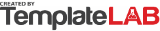 SALARY PAY STUBSALARY PAY STUBSALARY PAY STUBSALARY PAY STUBSALARY PAY STUBSALARY PAY STUB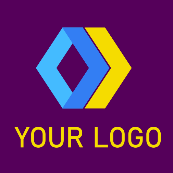 COMPANY NAMECOMPANY NAMECOMPANY NAMECOMPANY NAMECOMPANY NAMEwww.companyname.comwww.companyname.comwww.companyname.comCOMPANY NAMECOMPANY NAMECOMPANY NAMECOMPANY NAMECOMPANY NAME202 Rose Street202 Rose Street202 Rose StreetNew YorkNew YorkNew YorkEmployee Name:Employee Name:Employee Name:Louisa Patterson Department:Department:SalesPay Period:Pay Period:Pay Period:September 2023Worked Days:Worked Days:23EARNINGSEARNINGSEARNINGSAMOUNTAMOUNTRegular EarningsRegular EarningsRegular EarningsRegular Earnings$2,500.00$2,500.00Incentive PayIncentive PayIncentive PayIncentive Pay$500.00$500.00House Rent AllowanceHouse Rent AllowanceHouse Rent AllowanceHouse Rent Allowance$400.00$400.00TransportationTransportationTransportationTransportation$150.00$150.00TOTAL EARNINGSTOTAL EARNINGS$3,550.00$3,550.00DEDUCTIONSDEDUCTIONSDEDUCTIONSAMOUNTAMOUNTProfession TaxProfession TaxProfession TaxProfession Tax$100.00$100.00Provident FundProvident FundProvident FundProvident Fund$250.00$250.00E.S.IE.S.IE.S.IE.S.I$200.00$200.00LoanLoanLoanLoan$250.00$250.00TOTAL DEDUCTIONSTOTAL DEDUCTIONS$800.00$800.00NET SALARYNET SALARY$2,750.00$2,750.00Two thousand and seven hundred and fifty dollarsTwo thousand and seven hundred and fifty dollarsTwo thousand and seven hundred and fifty dollarsTwo thousand and seven hundred and fifty dollarsEmployee SignatureEmployee SignatureEmployee SignaturePerson ResponsiblePerson Responsible© TemplateLab.com 